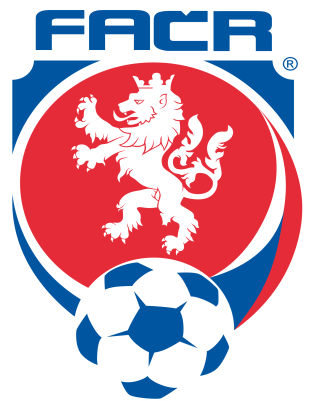    O K R E S N Í   F O T B A L O V Ý  S V A Z  Č. K R U M L O V    Kaplická 19, 381 01 Č. KRUMLOV   TEL./ZÁZ./ FAX :  380 711 592,     MOBIL :  721 734 943,  722 940 298            e-mail: :   ofs.ck@jck.cuscz.czČ.j.: 01/2017					         20. 09. 2017ROZHODNUTÍVV OFS Český Krumlov projednal na svém pravidelném zasedání dne 19. 09. 2017 protest oddílu  FC Velešín proti výši pokuty za odstoupení  jejich „B“ týmu mužů z okresní soutěže mužů (OSM).        VV OFS ČK po posouzení všech dostupných materiálů týkající se vystoupení družstva FC Velešín B okresní soutěže mužů (OSM) a zvážení všech okolností, přijal následující rozhodnutí:   VV OFS Český Krumlov snižuje uloženou pokutu oddílu FC Velešín B ze 7.500,- Kč na 6.700,- Kč.V Rozpise mistrovských fotbalových soutěží OFS Č.Krumlov 2017-2018 článku 26/h je uvedena pro případ vystoupení družstva ze soutěže OSM po rozlosování pokuta v rozmezí 5 000 – 10 000 Kč.  STK při udělení pokuty vzala v potaz loňskou zmatečnou situaci s dvojnásobným přelosování OSM. V letošním roce byl zástupce FC Velešín na losovacím aktivu dotazován na situaci kolem B družstva a upozorňován, že po losu a následném vystoupení hrozí pokuta podle článku 26/h ve výše uvedeném rozmezí. Na základě toho, že oddíl FC Velešín musel zaplatit k podanému protestu poplatek ve výši 800,- Kč, rozhodl VV OFS Český Krumlov o snížení pokuty právě o tuto částku. Vzhledem k tomu, že pokuta byla oddílem FC Velešín již zaplacena, bude přeplatek ve výši 800,- Kč připsán zpět na sběrný účet klubu.Poučení:Návrh na přezkum rozhodnutí je mimořádný opravný prostředek, kterým může účastník řízení napadnout rozhodnutí o odvolání vydané odvolacím orgánem pobočného spolku.Návrh na přezkum rozhodnutí lze podat pouze proti rozhodnutím, u nichž účastník řízení požádal podle § 22 odst. 7  Procesního řádu FAČR o vyhotovení odůvodnění.Návrh na přezkum rozhodnutí se podává u Odvolací komise FAČR, a to ve lhůtě jednoho měsíce od doručení odůvodnění podle § 22 odst. 7 Procesního řádu FAČR.								  Domin Václav							             předseda OFS ČK